RIVANNA RIVER STEWARD REPORTRiver Steward Name(s): Dan Triman and Justin Altice Date: 07-02-14Starting Location and Time:  Milton 10:15 AM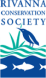 Ending Location and Time: Crofton 2:15 PM Weather: Sunny and Clear Skies      Recent Precipitation: little rain recentlyWater Flow: Slow   Water Color: Mostly clear    Water Odor: NoneWater Temp. : 28 deg C            Air Temp. : lower 90’sDO: 2 ppm       PH: 8.0   Turbidity: 20 JTUUSGS Water Gauge Reading: Palmyra 3.25 ft Physical Location Characteristics: Near rocks in middle of RiverSpecific Location Testing Performed: about 3 miles before Crofton Land Use:Wildlife Sightings and Plant Life:People Interactions:Litter and Pollution:Overall Summary: Actions Needed – level of priority (1 highest/5 lowest) 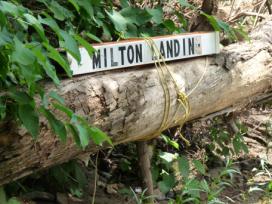 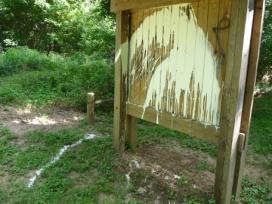 Figure : Milton RCS Kiosk that has paint damage                       Figure : Sign along the river at Milton that could use attention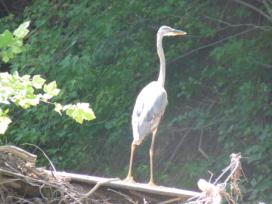 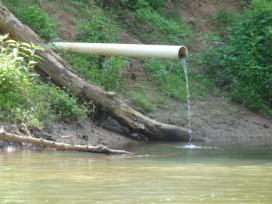 Figure : One of the outfall pipes along the river                        Figure : Great Blue Heron spotted along the River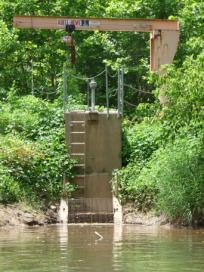 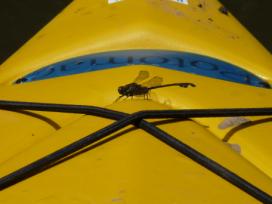 						       Figure : Dragonfly that landed on kayak          Figure : Lift equipment along River near Crofton                        Mostly rural farms and wooded land, with some residential areas in Keswick and Lake Monticello.Several turtles, 2 beavers, 2 deer, several birds (including kingfishers, 1 bald eagle, and 2 great blue herons) and many fish (including 2 longnose gar).  Didn’t see any other people out during our tripAbout 15 buried tires spotted throughout the paddle. Removed a couple pieces of trash, but not many were found. There is still a piece of farm equipment on one of the river banks (about a mile or two from Crofton), as well as a table up high on the right side of the river in a tree near Crofton. Generally the stretch of the river looked pretty good, with the exception of a lot of buried tires in the water, and some litter. One short stretch within the last mile before Crofton had high sedimentation levels. Lots of large downed trees blocking parts of the river. Severe erosion on banks near Keswick. A lot of tires that need to be removed from the water (2), erosion control (2). 